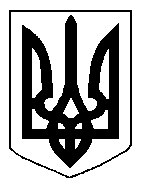 БІЛОЦЕРКІВСЬКА МІСЬКА РАДА	КИЇВСЬКОЇ ОБЛАСТІ	Р І Ш Е Н Н Я
від  29 серпня 2019 року                                                                        № 4312-75-VIIПро затвердження технічної документації із землеустрою щодо встановлення (відновлення) меж земельної ділянки в натурі (на місцевості) та передачу земельної ділянки комунальної власності у  спільну сумісну власність громадянам Голубу Василю Володимировичу, Голубу Володимиру Володимировичу, Голуб Любові Володимирівні,Мащенко Надії Володимирівні, Мельніченко Надії ОлександрівніРозглянувши звернення постійної комісії з питань земельних відносин та земельного кадастру, планування території, будівництва, архітектури, охорони пам’яток, історичного середовища та благоустрою до міського голови від 23.07.2019 року №306/2-17, протокол постійної комісії з питань  земельних відносин та земельного кадастру, планування території, будівництва, архітектури, охорони пам’яток, історичного середовища та благоустрою від 23.07.2019 року №184, заяву громадян  Голуба  Василя Володимировича, Голуба Володимира  Володимировича, Голуб Любові Володимирівни, Мащенко Надії Володимирівни, Мельніченко Надії Олександрівни від 25 червня 2019 року №3622, технічну документацію із землеустрою щодо встановлення (відновлення) меж земельної ділянки в натурі (на місцевості), відповідно до ст. ст. 12, 40, 79-1, 89, 116, 118, 122, 125, 126, ч. 14 ст. 186 Земельного кодексу України, ч.5 ст. 16 Закону України «Про Державний земельний кадастр», ст. 55 Закону України «Про землеустрій», п. 34 ч. 1 ст. 26 Закону України «Про місцеве самоврядування в Україні», Інструкції про встановлення (відновлення) меж земельних ділянок в натурі (на місцевості) та їх закріплення межовими знаками затвердженої Наказом Державного комітету України із земельних ресурсів від 18 травня 2010 року за № 376, рішення Білоцерківської міської ради від 03 листопада 2016 року №319-18-VІІ «Про затвердження Генерального плану міста Біла Церква»,  рішення Білоцерківської міської ради від 23 лютого 2017 року №478-26-VІІ «Про забезпечення ефективного управління землями в адміністративних межах м. Біла Церква, міська рада вирішила:   	1.Затвердити технічну документацію із землеустрою щодо встановлення (відновлення) меж земельної ділянки в натурі (на місцевості) громадянам Голубу Василю Володимировичу, Голубу Володимиру Володимировичу, Голуб Любові Володимирівні, Мащенко Надії Володимирівні, Мельніченко Надії Олександрівні з цільовим призначенням 02.01. Для будівництва і обслуговування житлового будинку, господарських будівель і споруд (присадибна ділянка)  (під розміщення існуючого житлового будинку) за адресою: вулиця Івана Кожедуба, 317,  площею 0,1000 га, що додається.           2.Передати земельну ділянку комунальної власності у спільну сумісну власність громадянам Голубу Василю Володимировичу, Голубу Володимиру Володимировичу, Голуб Любові Володимирівні, Мащенко Надії Володимирівні, Мельніченко Надії Олександрівні з цільовим призначенням 02.01. Для будівництва і обслуговування житлового будинку, господарських будівель і споруд (присадибна ділянка)  (під розміщення існуючого житлового будинку) за адресою: вулиця Івана Кожедуба, 317,  площею 0,1000 га, за рахунок земель населеного пункту м. Біла Церква. Кадастровий номер: 3220484900:01:001:0089.           3.Громадянам, зазначеним в цьому рішенні зареєструвати право власності на земельну ділянку в Державному реєстрі речових прав на нерухоме майно           4.Контроль за виконанням цього рішення покласти на постійну комісію з питань  земельних відносин та земельного кадастру, планування території, будівництва, архітектури, охорони пам’яток, історичного середовища та благоустрою.Міський голова                                                              	               Г. Дикий